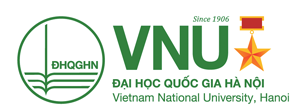 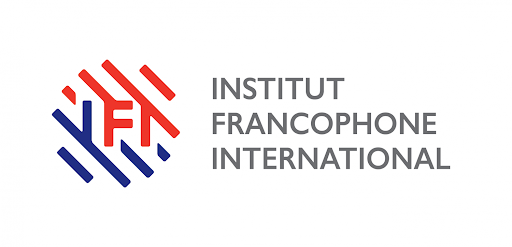 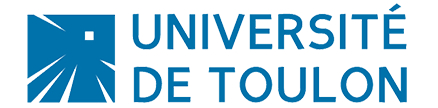 Appel à candidatures : Master mention Information et CommunicationPromotion 02 (2021-2022)Le Programme de Formation cotutelle de Master Information et Communication, spécialité Communication digitale et éditoriale de l’Université de Toulon (France) et l’Institut Francophone International (Université Nationale du Vietnam à Hanoi) financé par l’Agence Universitaire de la Francophonie (AUF) a pour objectif de former des gestionnaires/ spécialistes en communication en se fondant sur des techniques informatiques.I. INFORMATIONS GENERALES1. Avantage du programme50% du volume d’horaire de la formation assurés par les professeurs français de renommée internationale. Application de la technologie numérique dans le secteur d’information et de communication, un secteur d’activité important avec une grande demande de ressources humaines au Vietnam et aussi dans d’autres pays dans le monde.Programme de formation conçu aux normes européennes, le diplôme délivré par l'Université de Toulon et reconnu en France et dans le monde entier.Temps d’études compacté en seulement 14 mois comprenant le stage et la soutenance de mémoire de fin d’étudesGrade possibilité d’accès à la formation pour les titulaires d’un diplôme de Bac+4 en économie, en gestion, en études de langues, et également en sciences techniques et technologiquesFormation classée au 3è rang en France en termes de la qualité des étudiants à la sortie du programme.2. Programme de formation:Nombre de crédits capitalisés : 60 (ECTS de l’Europe) comportant 6 unités d’études, 1 stage et mémoire:UE91- Mutations et approches sociotechniques en Information et CommunicationUE92- Projet production numérique 1UE93- Environnements digitaux/Nature enjeux et perspectives UE94- Communication digitale et éditorialeUEO1- Projet production numérique 2UEO2- Méthodologie Stage, mémoire3. Type, durée et lieu de formation:Formation: initiale (cours aux weekends et aux soirs)Durée de formation (stage inclus): 14 mois pour les candidats titulaire d'un DELF B2 ou équivalent24 mois pour les candidats qui ne connaissent pas encore le français (Classes préparatoires de français et d’anglais (A1-B2) : 10 mois avant d’être reconnus comme étudiants)Nom de la formation : Master de Sciences Humaines et Sociales, mention Information et Communication, spécialité Communication Digitale et EditorialeDiplôme de Master délivré par l’Université de Toulon (République française)Lieu de formation: Institut Francophone International – Université Nationale du Vietnam à Hanoi, Vietnam, 144 Xuân Thủy, Hà NộiII. FRAIS D’ÉTUDES ET BOURSES1. Frais d’études (2021-2022): - Candidats titulaire d'un DELF B2 ou équivalent: 112.000.000 VNĐ (soit 4.000 euros)/ Cursus- Candidats non francophones (+10 mois d'apprentissage du français): 159.000.000 VNĐ (soit 5.700 euros)/Cursus2. Bourses:Bourses de logement aux dortoirs de VNU (10 mois, le stage non inclus).Bourses de stage d’une valeur de 30.000.000 VNĐ/bourse pour les étudiants qui ont les meilleurs résultat d’études (avant de partir en stage). III. RECRUTEMENT1. Nombre de recrutés : 30 étudiants/classe/promotion ; 01 promotion /année2. Modalité de recrutement : Le recrutement consiste en examen du dossier et entretien3. Calendrier de recrutement * Admission jusqu’à ce que les critères soient atteints4. Condition de candidature:4.1. Diplôme requis:Titulaire d’un diplôme universitaire/d’ingénieur dont la durée d’études minimale est 4 ans ou d’un master 1 européen Titulaire d’un diplôme en journalisme et communication n’ont pas besoin de suivre les cours pré-requis.Titulaire d’un diplôme dans les autres spécialités, les inscrits doivent valider leurs cours prére-quis suivants à l’IFI:4.2. Niveau de français :  Candidats satisfait à une des exigences suivantes::a) Au moment des débuts des cours : - Ayant le niveau de français minimal 4/6 selon le cadre vietnamien commun de référence pour les langues étrangères ; niveau B2 selon le Cadre Européen Commun de Référence pour les langues (CECR) ou niveau équivalent de ce dernier; ou- Avoir un diplôme universitaire, une maîtrise et un doctorat d’une université étrangère dont la langue d’enseignement est le français, qui est reconnue par les autorités compétentes conformément à la réglementation en vigueur; ou- Avoir un diplôme universitaire en langue francais; ou- En tant que citoyen du pays où la langue officielle est le français.b) Pour les candidats qui ne répondent pas aux exigences de français, l’IFI organisera une formation en langues étrangères pour aider les candidats à atteindre le niveau prescrit avant de commencer le programme.4.3. Autres exigences:Ayant suffisamment de santé pour étudier ;Remise des pièces complètes dans un délai déterminé.IV. DOSSIER DE CANDIDATURE1. Fiche d’inscription bien remplie collée d’une photo 2.Diplôme et bulletin de notes universitaires (traduction française et copie conformément certifiée);3. Curriculum vitae (en français) ;4. Acte de naissance (traduction française et copie conformément certifiée);5. Certificat sanitaire délivré par un hôpital depuis moins de 6 mois ;6. Attestation du niveau de français (la copie du diplôme conformément certifié);7. Trois (03) photos 3 × 4 (dont le nom, le prénom et la date de naissance sont entièrement et clairement écrits au verso);8. Frais du dossier : 1.050.000 VND/ 1 dossier Autres dossiers (si valable):- Lettres de recommandation (non requises, mais encouragent les candidats à se soumettre pour avoir une chance d’obtenir des points) ;- Copies certifiées ou certifications certifiées de documents, certificats d’expertise, réalisations de recherche ou réalisations dans le monde culturel, artistique et sportif.V. MODALITÉ DE RECRUTEMENT1. Étapes de recrutement:Étape 1: Remise de dossier- Pour les candidats dehors du Vietnam : Envoi de la version scannée du dossier à l’adresse suivante: etudes.ifi@gmail.com /etudes@ifi.edu.vn. - Pour les candidats au Vietnam : Remise directe du dossier à l’IFI (pendant les horaires de travail) ou envoi postalAdresse de réception de dossier :Trung tâm Quản lý Đào tạo và Bồi dưỡng, Viện Quốc tế Pháp ngữPhòng 301, tầng 3, nhà G6, số 144 Xuân Thủy, Cầu Giấy, Hà NộiTelephone: +84.24.3754.9505. Hotline: +84.89.959.8899Les documents originaux et les frais du dossier seront soumis et vérifié au moment de votre l’arrivée au VietnamÉtape 2: Examen préliminaire de dossier, demande de validation des prérequis (éventuellement) Étape 3: Entretien 2. Critères d’évaluation: Aptitude d’études; Compétences de langues; Cognition, Prérequis de spécialité et connaissances proches de spécialité, objectif, motivation, besoin d’études, compétence communicative, compréhension et expression d’un problème à la demande (à travers d’entretien); évaluation et opinion positive dans la lettre de recommandation.3. Critère d’admission:Dossier complet;Passer l’entretien avec la note minimale de 50/100 points;Valider les cours prére-quis (pour les candidats diplômés de disciplines non liées à l’information et à la communication);VI. CONTACTTrung tâm Quản lý Đào tạo và Bồi dưỡng, Viện Quốc tế Pháp ngữ,Phòng 301, tầng 3, nhà G6, số 144 Xuân Thủy, Cầu Giấy, Hà NộiTéléphone : +84.24.3754.9505      Hotline: +84.89.959.8899Email: etudes@ifi.edu.vnWebsite: ifi.vnu.edu.vnFacebook: https://www.facebook.com/IFI.VNUFICHE D’ INSCRIPTION AU MASTER 2021 Nom et Prénom du candidat (en majuscule):	Date de naissance:	3. Sexe:	Masculin 	   Féminin Lieu de naissance:	Nationalité:………………………………....Groupe ethnique:	Téléphone :………………………………….Email:…………………………………………Domicile actuel:	Type de candidat:	Envoyé par l’établissement:	Candidat libre: Établissement actuel:	Fonction actuelle/Spécialité d’origine :…………………………………………………………Nombre d’années du travail:	Diplôme universitaire:Université:	Spécialité:	Type de formation:	Année d’obtention:	Mention:	Certification en langues (précisée):	 Inscrit(e) à la formation de l’Institut Francophone InternationalFormation: Information-CommunicationSpécialité : Communication digitale et éditoriale   Délai de la remise de dossiers : du                       au          …..Personne de contact (préciser la relation avec le candidat):	Téléphone:…………………………… Email: …………………………………………………..LISTE DES PIÈCES REQUISES DE CANDIDATURE AU MASTER 2021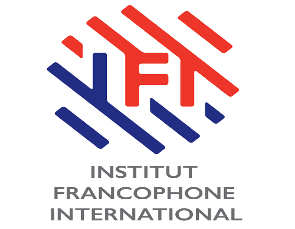 (Collée sur le recto de l’enveloppe de dossier)1.	Nom et Prénom du candidat (en majuscule) :..............................................................................2. 	Date de naissance :..................................... 3. Sexe :	       Masculin 	   Féminin  4. 	Lieu de naissance :..............................................................................................................5.	Nationalité :....................................................Groupe ethnique: ..........................6.	 Téléphone :.........   ……......Portable :......................................Email: ……………………………7.	Adresse ..................................................................................................................................................8.   	Spécialité de candidature : Communication digitale et éditorialeNote : Le dossier n’est pas à retourner en tout casNoContenuDernier délai session 1Dernier délai session 21Reception des dossiers et examen préliminaire10/5/202110/6/20212Entretien (prévu)15/5/202115/6/20213La rentrée30/6/202130/6/2021OrdreTitres des modulesNombre d’heures de cours1Connaissances primordiales sur SIC (Sciences de l’information et de la communication)12h2Connaissances de base dans la communication organisationnelle12hINSTITUT FRANCOPHONE INTERNATIONALCOMMISSION DE RECRUTEMENT POSTUNIVERSITAIRERÉPUBLIQUE SOCIALISTE DU VIETNAMIndépendance – Liberté - BonheurATTESTATION DE L’ÉTABLISSEMENT D’ORIGINE(en cas d’envoi du candidat)…………, le…...…………. 2021LE CANDIDAT(Signature et Nom entier )INSTITUT FRANCOPHONE INTERNATIONALCOMMISSION DE RECRUTEMENT POST-UNIVERSITAIRE 2021Code du candiadat ( reservé au service de recrutement)OdreListe des pièces requisesThí sinhChuyên viên1Demande d’inscription suivie d’une photo collée☐☐2CV en français☐☐3Copie du diplôme universitaire certifié (en français et en vietnamien)☐☐4Copie du bulletin de notes universitaires certifié (en français et en vietnamien)☐☐5Copie du certificat du niveau de français certifié☐☐6Certificat sanitaire délivré par l’hôpital depuis moins de 6 mois☐☐703 photos 3x4 (avec nom et prénom au recto)☐☐803 enveloppes (avec nom et prénom et adresse)☐☐9Lettre de recommandation☐☐10Copie des documents certifiés sur la spécialité, les réalisations de recherche scientifique☐☐11Document d’envoi du candidat/ Décision d’envoi du candidat par l’établissement d’origine☐☐Signature du candidatSignature du récepteur de dossierDate de réception de dossier